景德镇陶瓷大学研究生指导教师个人信息表更新日期：2022、4、28姓名徐华性别男出生年月1979、10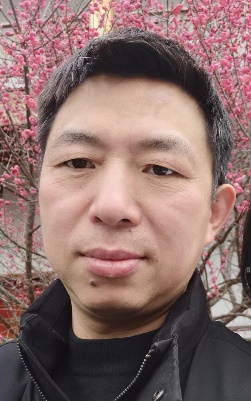 专业技术职称专业技术职称副教授副教授导师类别硕士生导师最后学历（毕业院校）最后学历（毕业院校）本科本科最后学位（毕业院校）硕士获聘招生学科获聘招生学科应用经济、管理科学与工程、艺术经济应用经济、管理科学与工程、艺术经济研究方向艺术经济联系电话联系电话1387983690013879836900E-mailX6900@QQ.COM个人简历个人简历2011年——     景德陶瓷大学  副教授2006年-2011年  景德陶瓷学院  讲师2001年-2006年  景德陶瓷学院  助教1997年-2001年  南昌大学      学习2011年——     景德陶瓷大学  副教授2006年-2011年  景德陶瓷学院  讲师2001年-2006年  景德陶瓷学院  助教1997年-2001年  南昌大学      学习2011年——     景德陶瓷大学  副教授2006年-2011年  景德陶瓷学院  讲师2001年-2006年  景德陶瓷学院  助教1997年-2001年  南昌大学      学习2011年——     景德陶瓷大学  副教授2006年-2011年  景德陶瓷学院  讲师2001年-2006年  景德陶瓷学院  助教1997年-2001年  南昌大学      学习2011年——     景德陶瓷大学  副教授2006年-2011年  景德陶瓷学院  讲师2001年-2006年  景德陶瓷学院  助教1997年-2001年  南昌大学      学习教学科研情况教学科研情况担任研究生课程：客户关系管理担任研究生课程：客户关系管理担任研究生课程：客户关系管理担任研究生课程：客户关系管理担任研究生课程：客户关系管理教学科研情况教学科研情况主要科研项目：省艺术规划：基于特征价格理论的陶瓷艺术品价值评估体系研究市科技局软科学项目：景德镇陶瓷科技馆建设研究政府委托项目： 建水紫陶产业十四五发展规划企业委托项目：景德镇市唐英陶瓷设计创意园项目可行性研究主要科研项目：省艺术规划：基于特征价格理论的陶瓷艺术品价值评估体系研究市科技局软科学项目：景德镇陶瓷科技馆建设研究政府委托项目： 建水紫陶产业十四五发展规划企业委托项目：景德镇市唐英陶瓷设计创意园项目可行性研究主要科研项目：省艺术规划：基于特征价格理论的陶瓷艺术品价值评估体系研究市科技局软科学项目：景德镇陶瓷科技馆建设研究政府委托项目： 建水紫陶产业十四五发展规划企业委托项目：景德镇市唐英陶瓷设计创意园项目可行性研究主要科研项目：省艺术规划：基于特征价格理论的陶瓷艺术品价值评估体系研究市科技局软科学项目：景德镇陶瓷科技馆建设研究政府委托项目： 建水紫陶产业十四五发展规划企业委托项目：景德镇市唐英陶瓷设计创意园项目可行性研究主要科研项目：省艺术规划：基于特征价格理论的陶瓷艺术品价值评估体系研究市科技局软科学项目：景德镇陶瓷科技馆建设研究政府委托项目： 建水紫陶产业十四五发展规划企业委托项目：景德镇市唐英陶瓷设计创意园项目可行性研究教学科研情况教学科研情况主要获奖：建筑陶瓷工业园（基地）发展规划与对策  江西社科优秀成果 二等奖主要获奖：建筑陶瓷工业园（基地）发展规划与对策  江西社科优秀成果 二等奖主要获奖：建筑陶瓷工业园（基地）发展规划与对策  江西社科优秀成果 二等奖主要获奖：建筑陶瓷工业园（基地）发展规划与对策  江西社科优秀成果 二等奖主要获奖：建筑陶瓷工业园（基地）发展规划与对策  江西社科优秀成果 二等奖教学科研情况教学科研情况学术论文、论著：专著：现当代陶瓷艺术品价值评估研究  吉林大学出版社论文：1、部分中华老字号没落的原因及对策分析——基于品牌学视角  江苏商论2、生态学视角下斯米克陶瓷的品牌延伸分析   商场现代化3、景德镇陶瓷的奢侈品营销  商场现代化 4、景德镇日用陶瓷企业竞争力提升的途径  江苏陶瓷5、生态学视角下我国建筑陶瓷行业发展趋势研究   江苏陶瓷学术论文、论著：专著：现当代陶瓷艺术品价值评估研究  吉林大学出版社论文：1、部分中华老字号没落的原因及对策分析——基于品牌学视角  江苏商论2、生态学视角下斯米克陶瓷的品牌延伸分析   商场现代化3、景德镇陶瓷的奢侈品营销  商场现代化 4、景德镇日用陶瓷企业竞争力提升的途径  江苏陶瓷5、生态学视角下我国建筑陶瓷行业发展趋势研究   江苏陶瓷学术论文、论著：专著：现当代陶瓷艺术品价值评估研究  吉林大学出版社论文：1、部分中华老字号没落的原因及对策分析——基于品牌学视角  江苏商论2、生态学视角下斯米克陶瓷的品牌延伸分析   商场现代化3、景德镇陶瓷的奢侈品营销  商场现代化 4、景德镇日用陶瓷企业竞争力提升的途径  江苏陶瓷5、生态学视角下我国建筑陶瓷行业发展趋势研究   江苏陶瓷学术论文、论著：专著：现当代陶瓷艺术品价值评估研究  吉林大学出版社论文：1、部分中华老字号没落的原因及对策分析——基于品牌学视角  江苏商论2、生态学视角下斯米克陶瓷的品牌延伸分析   商场现代化3、景德镇陶瓷的奢侈品营销  商场现代化 4、景德镇日用陶瓷企业竞争力提升的途径  江苏陶瓷5、生态学视角下我国建筑陶瓷行业发展趋势研究   江苏陶瓷学术论文、论著：专著：现当代陶瓷艺术品价值评估研究  吉林大学出版社论文：1、部分中华老字号没落的原因及对策分析——基于品牌学视角  江苏商论2、生态学视角下斯米克陶瓷的品牌延伸分析   商场现代化3、景德镇陶瓷的奢侈品营销  商场现代化 4、景德镇日用陶瓷企业竞争力提升的途径  江苏陶瓷5、生态学视角下我国建筑陶瓷行业发展趋势研究   江苏陶瓷